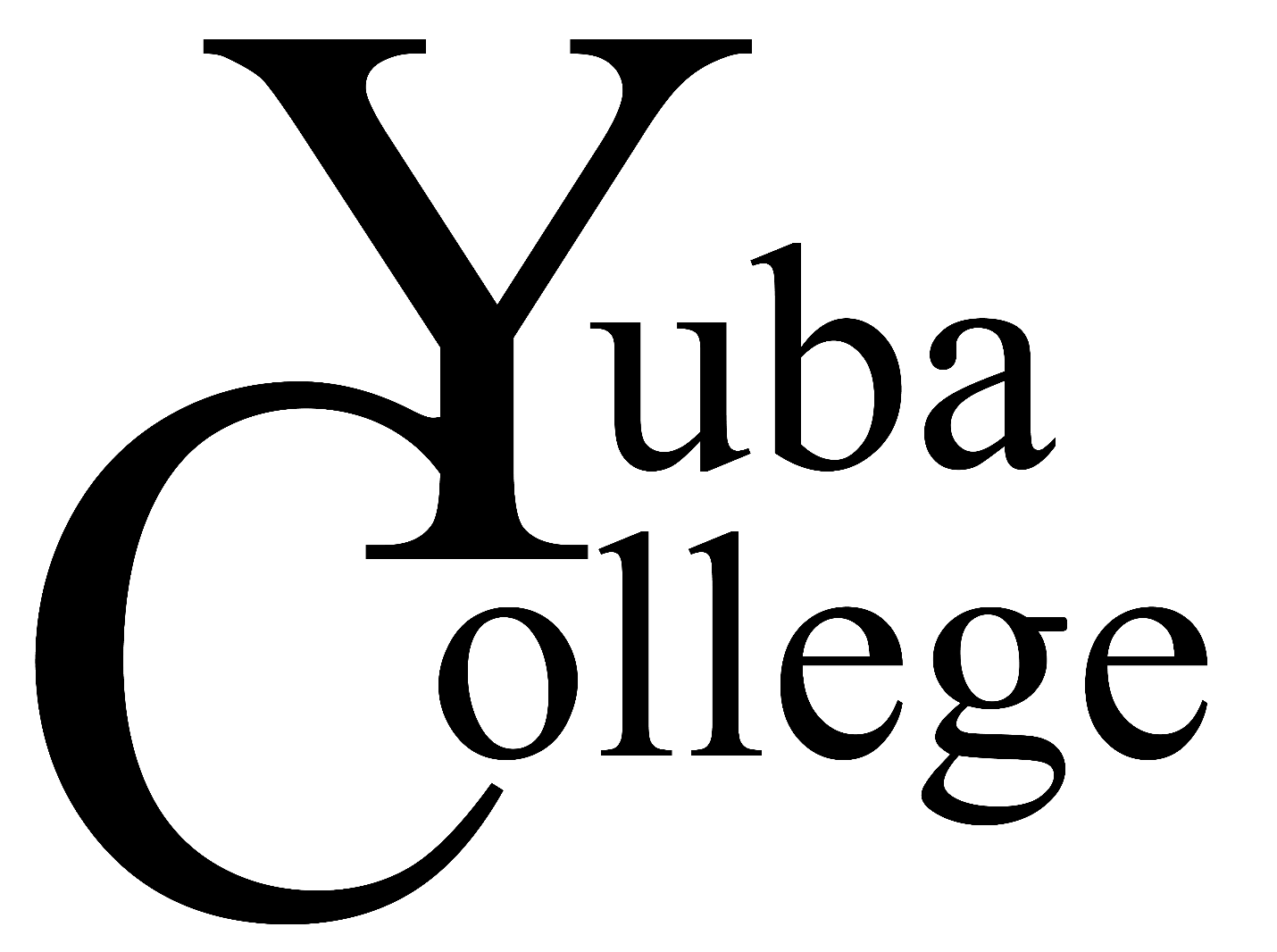 Student Petition for ReadmissionCompleted by StudentStudent Name: ______________________________ Student ID: _____________ Student Cohort: _________ Email Address: __________________________ Phone Number: ____________________ Nursing Course(s): _________ Clinical Day/Time: ______________ Date of Departure: ________ Semester Level: 		1st 			2nd 			3rd 		4th Reason for Departure:  Mid  /   End of course failure   Academic 	 Clinical   Personal Reasons   Theory Instructor: __________________ Grade at time of departure: ______Previous Theory Contact for Student Success: Clinical Instructor: ___________________Previous Clinical Contract for Student Success:  Please briefly state the reason for petition (can attach an additional document) _______________________________________________________________________________________________________________________________________________________________________________________________________________________________________________________________________________________Attached to the email  Theory Contact for Student Success and Clinical Contact for Student Success for all courses including the current semester    Signed Yuba College Nursing Program Drop/Withdrawal/Departure Acknowledgement Form  Readmission Petition   Your typewritten plan for any recommendations for success from your instructor(s) if applicable Check off and fill in:  Met with Director of Nursing, Allied Health or designee_______ date		  Returned Badge(s)        Yuba ________date	Clinical Facilities (if applicable)______ date  Consulted with their theory and clinical instructor(s) include faculty name and date       List here _____________________________________________________________ Reviewed the Not Eligible for Readmission criteria in the Student Handbook  I have reviewed the Nursing Student Handbook for policies/procedure/content/expectations including the Drop/Withdrawal/Departure Process and Readmission Policy.   _______________________________             ___________ Student Signature                                                  Date              _____________________________________________________________________________________________Below is for Nursing Department use only Met with the Director of Nursing, Allied Health or designee     Date: ______________Director’s Summary of meeting: __________________________________________________________________________________________________________________________________________________________________________________________ Request is complete  Petition action  Approved   Drug Screening and Background Check must be repeated for readmission Denied   Student notified of result of petition       Date: __________________  